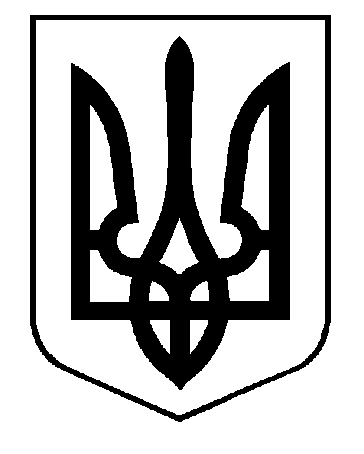 УКРАЇНАВИКОНАВЧИЙ КОМІТЕТСАФ’ЯНІВСЬКОЇ СІЛЬСЬКОЇ РАДИ ІЗМАЇЛЬСЬКОГО РАЙОНУ ОДЕСЬКОЇ ОБЛАСТІ РІШЕННЯ08 вересня 2022 року								     №  178Про внесення змін до  списку осіб, якимнадаються або відмовлено в наданнісоціальних послуг за місцем  проживанняна безоплатній основі в Саф‘янівській територіальнійгромаді, затвердженого рішенням виконкому від 17.12.2021№ 182       Відповідно до Закону України «Про соціальні послуги», статті34 Закону України «Про місцеве самоврядування в Україні» , постанов Кабінету Міністрів України від 01.06.2020 р. № 587 «Про організацію соціальних послуг», від 03.03.2020 р. № 177 «Деякі питання діяльності центрів надання соціальних послуг»,   розглянувши  протокол  засідання Комісії з розгляду заяв громадян про надання соціальних послуг особам похилого віку, особам з інвалідністю та сім'ям, які опинились у складних життєвих обставинах Саф'янівської сільської ради Ізмаїльського району Одеської області від 02.09.2022р. № 1, виконавчий комітет Саф’янівської сільської ради Ізмаїльського району, Одеської областіВИРІШИВ:Внести зміни до списку осіб, яким надаються або відмовлено в наданні соціальних послуг за місцем  проживання на безоплатній основі в  Саф’янівській територіальній громаді, ( надалі –Список) шляхом  :Виключення зі  Списку осіб у зв’язку зі смертю :Пінтійська Степанида Сергіївна, 22.02.1938 р.н., с. Багате, вул. 40 років Перемоги, 58Ненкова Марія Петрівна, 25.04.1942р.н., с. Багате ,вул. Центральна, 61Смілянський Георгій Григорович, 23.07.1939 р.н., с. Броска,вул. Мічуріна,15Шевченко Сергій Васильович, 23.03.1958 р.н., с.Кислиця, вул. Шкільна, 220Мартіна Катерина Петрівна, 28.11.1950 р.н., с.Комишівка,  вул. Садова, 12Ковальчук Аксенія Іванівна, 15.03.1936 р.н., с. Матроска, вул.Мирна,4Сенкевич Марія Миколаївна, 22.07.1936 р.н., с. Матроска, Пушкіна,105Помисова Тетяна Володимирівна, 20.05.1950р.н., с.Ст. Некрасівка,вул. Ізмаїльська ,74Ісаєв Федір Олександрович, 23.02.1950 р.н., с. Муравлівка, вул.Садова,21Включення до Списку осіб, яким надаються послуги :Загоненко Василь Васильович,10.01.1947 с.Матроскар.н., вул.Фурдуя, 105Челпан Степанида Андріївна, 14.01.1947р.н., с.Матроскавул.Тиха, 27Пентийська Марія Петрівна, 01.10.1950р.н., с. Багате, вул.Шкільна,39Живодьорова Ганна Дмитрівна, 20.04.1949р.н., с.Багате, Чкалова,182. Директору Центру соціальних служб  Саф’янівської сільської  ради (Брусовій М.В.):2.1. Зняти з обслуговування осіб згідно зп.п.1.1 пункту 1 цього рішення;2.2. Укласти договір з особами про надання соціальних послуг відповідно до чинного законодавств згідно з  п.п.1.2 пункту 1 цього рішення.3. Контроль за виконанням цього рішення покласти на заступника сільського голови з питань діяльності виконавчих органів  Саф’янівської сільської ради Ізмаїльського району Одеської області. Саф’янівський сільский голова                                                    Наталія ТОДОРОВА.